Решение № 16Собрания депутатов Эсто-Алтайского сельского муниципального образования Республики Калмыкия.05 июля 2013 г.                                                                                                        с. Эсто-АлтайО повышении оплаты труда работников культуры Эсто-Алтайского сельского муниципальногообразования Республики Калмыкия В  целях реализации Указа Президента Российской Федерации от 7 мая 2012 года № 597 «О мероприятиях по реализации государственной социальной политики», Постановления Правительства Республики Калмыкия № 124 от 19 апреля 2013 года, Постановления Главы администрации Яшалтинского районного муниципального образования Республики Калмыкия № 103 (а) от 23 апреля 2013 года «О повышении оплаты труда работникам культуры Яшалтинского района», Собрание депутатов Эсто-Алтайского сельского муниципального образования Республики Калмыкия РЕШИЛО:Повысить с 1 августа 2013 года на 6 (шесть) процентов размеры окладов, ставки заработной платы работников культуры Эсто-Алтайского СМО Республики Калмыкия, обеспечиваемые за счет средств бюджета Эсто-Алтайского СМО Республики Калмыкия, внести соответствующие изменения в нормативные правовые актыГлавному специалисту Эсто-Алтайского сельского муниципального образования Республики Калмыкия, произвести соответствующие изменения нормативно-правовых актов.Настоящее решение вступает в силу со дня его подписания.Председатель Собрания депутатовЭсто-Алтайского сельского муниципального образования                           _________________              Гамзаев Ш.А.ХАЛЬМГ ТАНhЧИНЭСТО-АЛТАЙСК СЕЛƏНƏМУНИЦИПАЛЬН БYРДЭЦИИНДЕПУТАТНЫРИН ХУРЫГ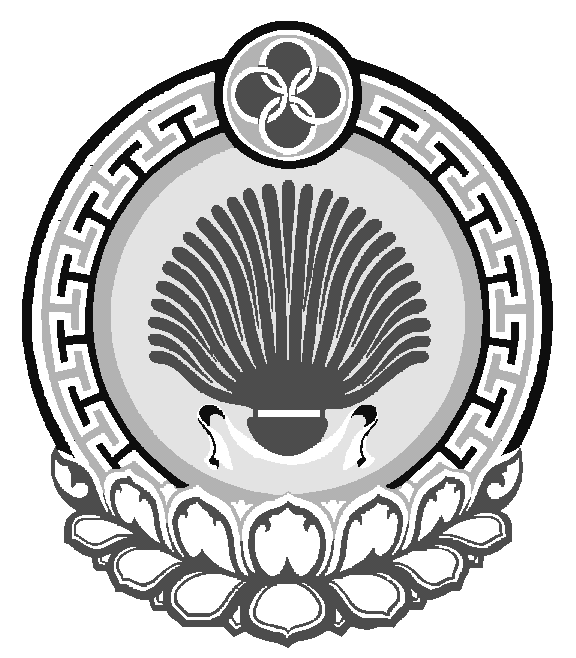 ЭСТО-АЛТАЙСКОЕ СЕЛЬСКОЕМУНИЦИПАЛЬНОЕ ОБРАЗОВАНИЕ РЕСПУБЛИКИ КАЛМЫКИЯСОБРАНИЕ ДЕПУТАТОВ359026,  Республика Калмыкия с. Эсто-Алтай ул. Карла Маркса.359026,  Республика Калмыкия с. Эсто-Алтай ул. Карла Маркса.359026,  Республика Калмыкия с. Эсто-Алтай ул. Карла Маркса.ИНН 0812900527, т. (84745) 98-2-41ИНН 0812900527, т. (84745) 98-2-41ИНН 0812900527, т. (84745) 98-2-41